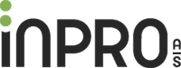 PLATINUM ACQUA / PLATINUM WET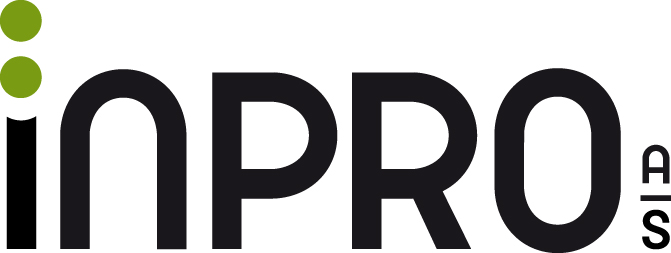 Til overfladebehandling af natursten.1. Inden start på overfladebehandlingen, skal fuger og fliser være helt tørre. 2. Nye fliser og fuger skal tørre mindst 2-3 døgn før overfladebehandling. 3. Bemærk: Gummifuge SKAL lægges inden overfladebehandling påbegyndes. Sluk i god tid for evt. gulvvarme. 
    Temperaturen i rummet skal være minimum 10 grader. 4. Afrens gulvet for kalk- og fugeslør med f.eks. PRO CLEAN 04 eller MASTER CLEAN 5. Brug evt. en gammeldags gulvskrubbe til rengøring og afrensning. 
    Vigtig! Brug ikke syreholdige midler til marmor og   travertin eller andre kalkholdige natursten. 6. Vask gulvet med rent vand til gulvet er helt rent. 7. Lad gulvet tørre helt op. 8. Tjek at fliser er helt rene for evt. snavs, kalk og fugeslør. Vask igen om nødvendigt. 9. Påfør nogle få m2 fliser med PLATINUM. Brug svamp eller en fnugfri klud. Der skal ikke påføres mere end fliserne blot er våde.       Efter 1 minut aftørres overfladen med rene, tørre og fnugfrie klude. Produktet må ikke tørre ind.                                           
     Bliv ved med at tørre til overfladen virker mat og tør. 10. Efter ca. 2 timers tørre tid, kan man gå på gulvet. 11. Ved meget sugende sten skal behandlingen gentages som i punkt 6. 12. Lad gulvet tørre nogle timer. 13. Gulvet er gennemtør efter ca. 24 timer. 
Under påføring anbefales gummihandsker og åndedrætsværn samt god udluftning i lokalet.
PRODUKTET MÅ IKKE DRIKKES ELLER SPISES, OG SKAL OPBEVARES UDENFOR BØRNS RÆKKEVIDDE